Chiprovtsi carpets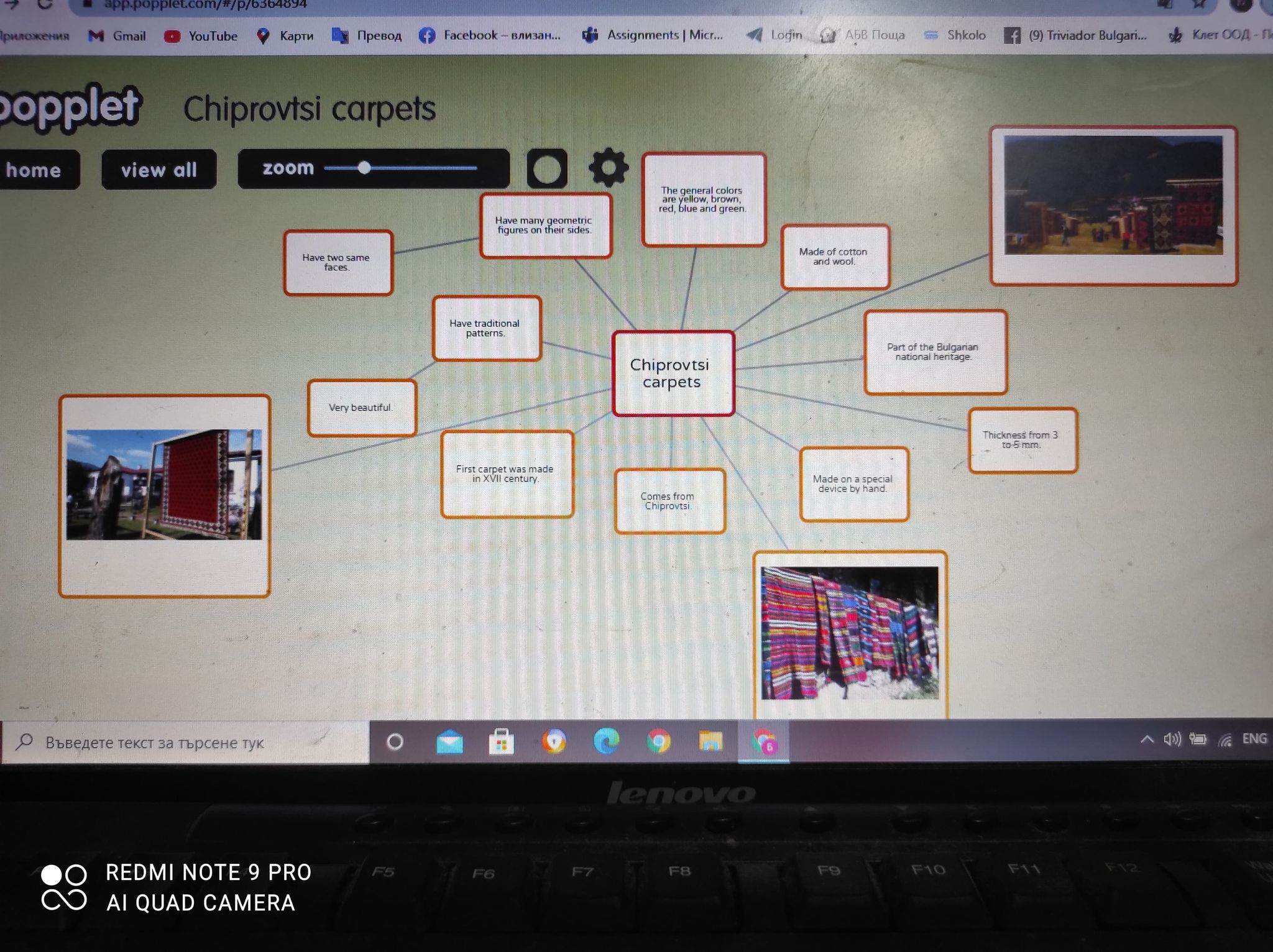 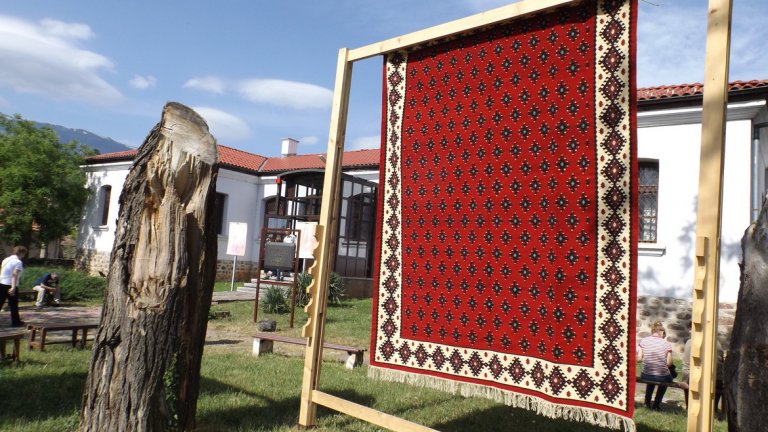 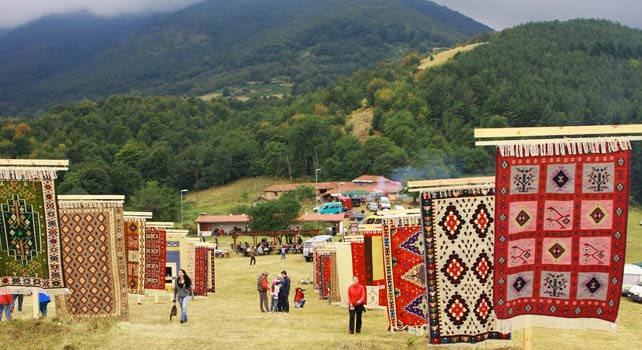           Изготвили:Божидар Дончев, Дарин Димитров, 6Б 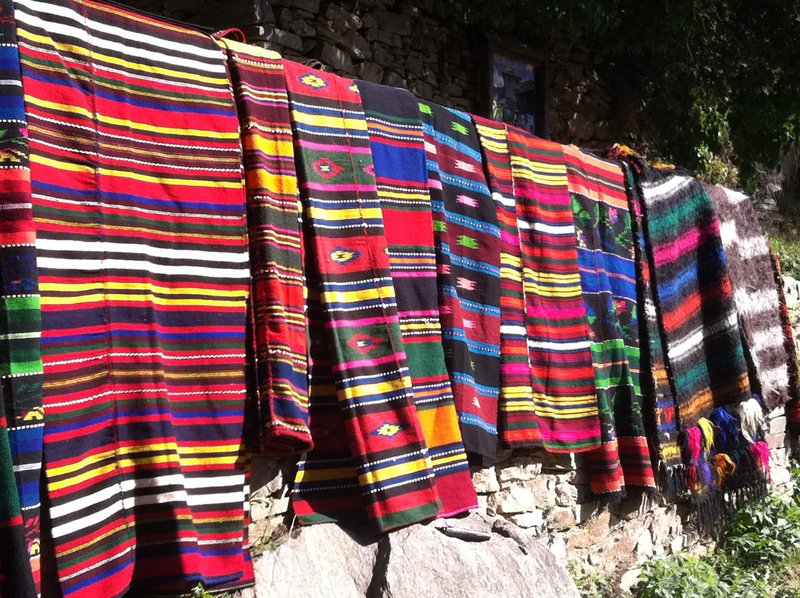 